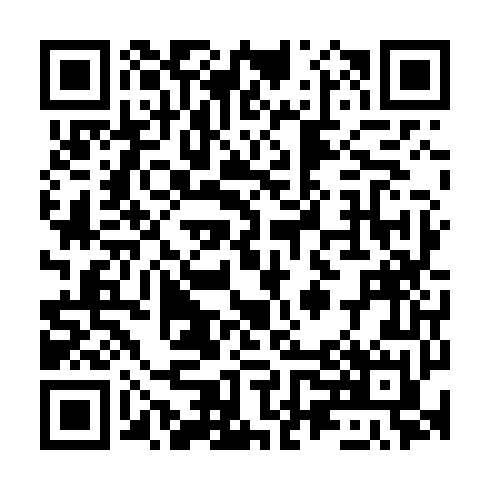 Ramadan times for Harrison Settlement, Nova Scotia, CanadaMon 11 Mar 2024 - Wed 10 Apr 2024High Latitude Method: Angle Based RulePrayer Calculation Method: Islamic Society of North AmericaAsar Calculation Method: HanafiPrayer times provided by https://www.salahtimes.comDateDayFajrSuhurSunriseDhuhrAsrIftarMaghribIsha11Mon6:166:167:371:275:297:197:198:4012Tue6:146:147:351:275:307:207:208:4213Wed6:126:127:331:275:327:227:228:4314Thu6:106:107:311:275:337:237:238:4415Fri6:086:087:291:265:347:247:248:4616Sat6:066:067:271:265:357:267:268:4717Sun6:046:047:251:265:367:277:278:4918Mon6:026:027:231:255:377:287:288:5019Tue6:006:007:221:255:387:297:298:5120Wed5:585:587:201:255:397:317:318:5321Thu5:565:567:181:255:407:327:328:5422Fri5:545:547:161:245:417:337:338:5623Sat5:525:527:141:245:427:357:358:5724Sun5:505:507:121:245:437:367:368:5925Mon5:475:477:101:235:447:377:379:0026Tue5:455:457:081:235:457:397:399:0227Wed5:435:437:061:235:467:407:409:0328Thu5:415:417:041:225:477:417:419:0529Fri5:395:397:031:225:487:437:439:0630Sat5:375:377:011:225:497:447:449:0831Sun5:355:356:591:225:507:457:459:091Mon5:335:336:571:215:517:467:469:112Tue5:315:316:551:215:517:487:489:123Wed5:295:296:531:215:527:497:499:144Thu5:265:266:511:205:537:507:509:155Fri5:245:246:491:205:547:527:529:176Sat5:225:226:471:205:557:537:539:197Sun5:205:206:461:205:567:547:549:208Mon5:185:186:441:195:577:557:559:229Tue5:165:166:421:195:587:577:579:2310Wed5:135:136:401:195:597:587:589:25